附件：宣教活动图片集锦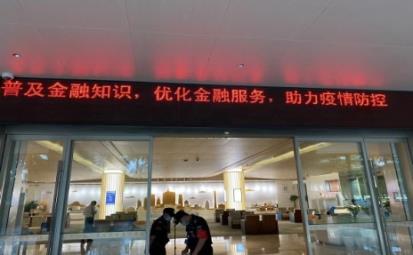 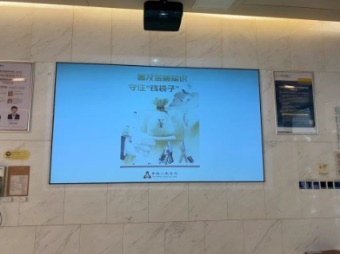 （全行网点电子屏显示活动标语）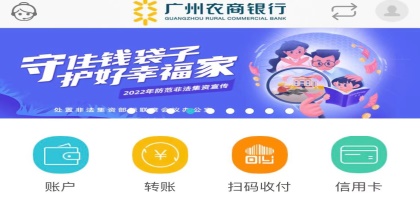 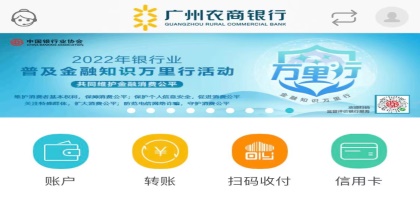 （手机银行APP投放宣传主题轮播图）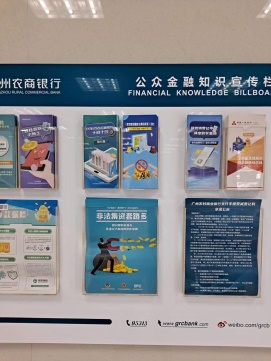 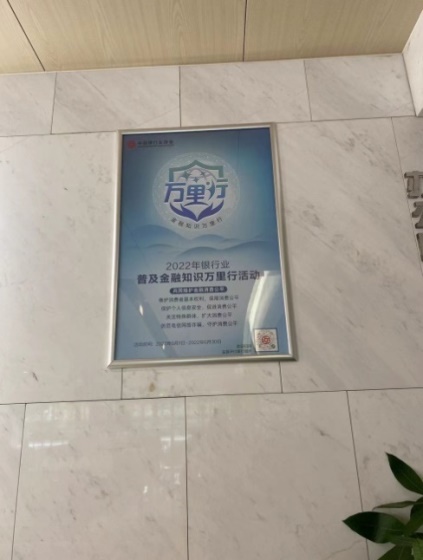 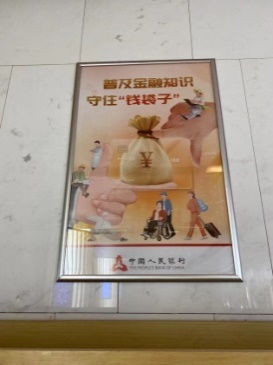 （统一印制宣传海报、折页投放至全辖各网点）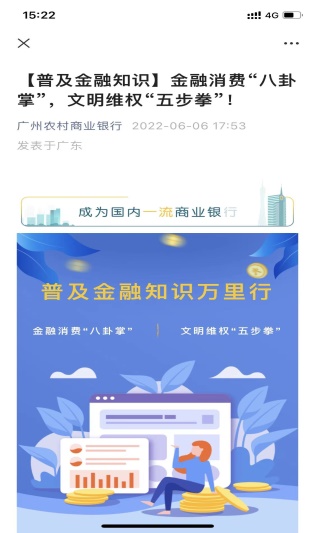 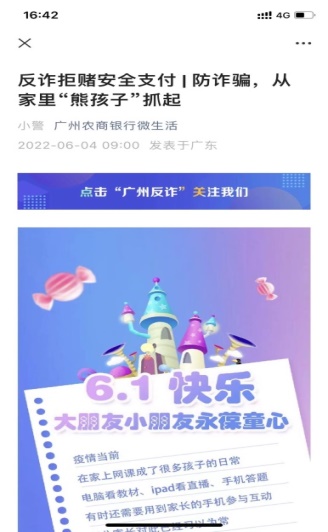 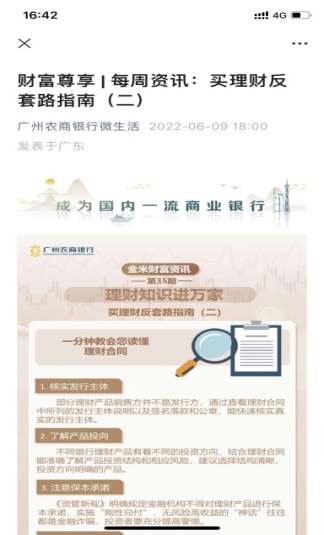 （官方微信公众号发布普及金融知识主题推文）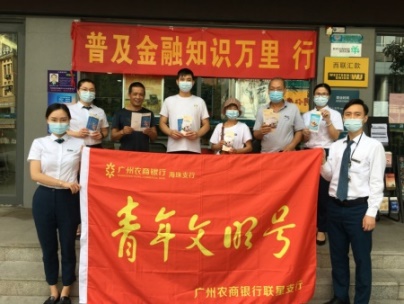 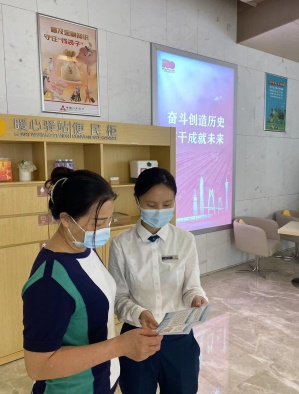 （以网点为阵地，向客户宣传金融知识）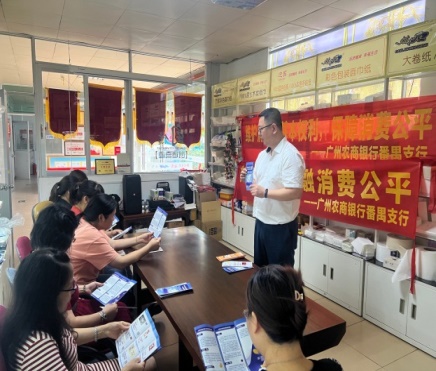 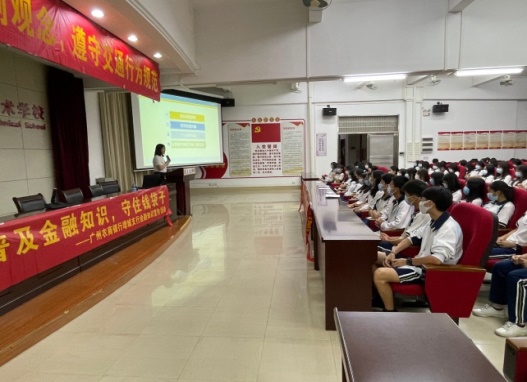 （金融知识进校园、进企业活动）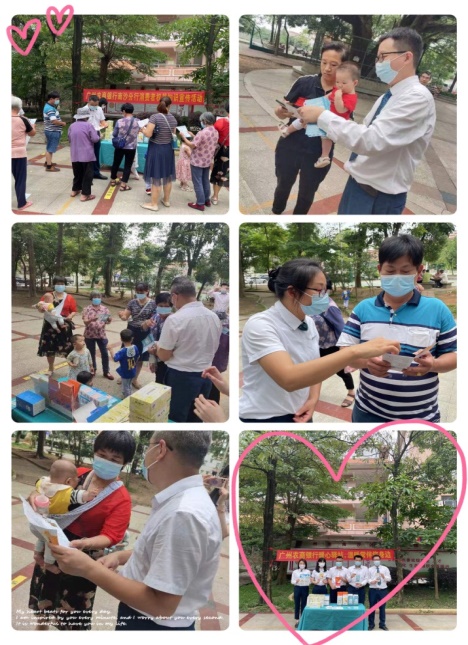 （金融知识进社区活动）